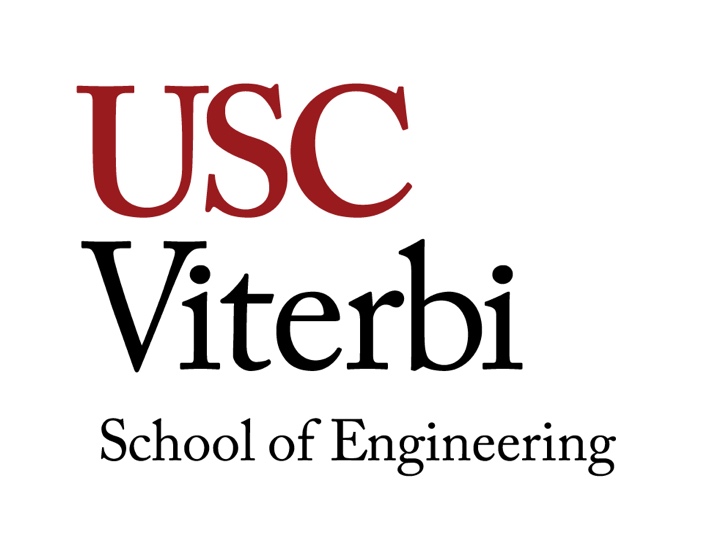 ITP-ID “Title”Units:  TermDay/timeLocation: TBDInstructor: NameOffice: RoomOffice Hours:    TBD	Contact Info: Email addressOffice:TBDOffice Hours: TBDContact Info: TBDIT Help: Viterbi IT  Hours of Service:Monday – Friday, 8:30 a.m. – 5:00 p.m.Contact Info:DRB 205(213) 740-0517engrhelp@usc.edu Course DescriptionThe Course Description is an expanded version of the description published in the University catalogue. Describe the student audience for whom the course is appropriate. Aspirational statements are not learning objectives but are valuable and belong in this section. Aspirational statements describe course goals that cannot necessarily be achieved during the course by most students, but ones the instructor hopes students continue to develop throughout their personal/professional lives.  Aspirational statements commonly include phrases such as “students will develop an appreciation of…” or “value...” or “become aware of...”Catalogue Description25-word summary of the Course Description. This will be shown on the University Catalogue.Learning ObjectivesLearning Objectives identify the specific, measurable skills a student will demonstrate by the end of the course. Learning objectives should be both taught and assessed by the instructor. They are aligned with the assignments, assessments and learning materials. They complete the sentence “By the end of this course, students will be able to” and avoid verbs such as understand, learn, and know.

The ECC strongly recommends to utilize Bloom’s taxonomy when describing learning objectives.

Example of Learning Objectives:

By the end of the course, students will:
    - Understand the fundamentals of X
    - Be able to articulate Y
    - Construct various types of ZPrerequisite(s): course(s) that must be taken prior to this courseCo-Requisite(s): course(s) that must be taken prior to or simultaneouslyConcurrent Enrollment: course(s) that must be taken simultaneouslyRecommended Preparation: course work or background that is advisable, not mandatory Course NotesGrading Type, if other than the assumed letter grade (i.e., Credit No-Credit or Numeric and/or In Progress). Note any unique characteristics of the course of operating procedure. Is the course Web-Enhanced (i.e. Blackboard), Blended or Online? If copies of lecture slides and other class information will be posted on Blackboard, note that here. If multimedia or technology-enhanced learning strategies will be used, please describe them here. Technological Proficiency and Hardware/Software Required (important for classes with no prerequisites.)It is important to let students know if there are specific software or hardware requirements to engage in your course. The Technology/Software Requirements statement should also link to the available resources the students have access to. Additional information may include how to contact support and how to access free versions of the products if available.Required Readings and Supplementary MaterialsRequired readings and supplementary materials. Where to access/purchase. Description and Assessment of Assignments, Grading Breakdown Including the detailed assignments below, how will students be graded overall? Participation should be no more than 15%, unless justified for a higher amount. All must total 100%. What kind of work is to be done and how should it be completed, i.e. how the learning outcome will be assessed? Include any assessment and grading rubrics to be used.Also describe the grading method for each category of assignment. The grading method should also align with the assignment and learning objective(s).  Sample grading rubrics and guidance on developing rubrics are available in the CET Course Design Resources.Example:Participation Credit for participation (if any) should be explained, including what a student must do to earn full credit for participation. A CET resource discusses use of in-class work to assess class participation. Credit may not be awarded solely for attendance, per USC policy.  Participation may not be weighted more than 15% of the course grade.Class Discussion: Each week students will break into small groups to discuss topics learned in the course. Each team will present on … each presentation will (elaborate)Quizzes:Etc…Assignments:Etc…
Exams:Etc… Assignment Submission PolicyDescribe how, and when, assignments are to be submitted. Additional PoliciesAdd any additional policies that students should be aware of: late assignments, missed classes, attendance expectations, use of technology in the classroom, etc.Course Schedule: A Weekly BreakdownProvide a detailed course calendar that provides a thorough list of deliverables—readings, assignments, examinations, etc., broken down on at least a weekly basis. The format may vary, but the content must include:Subject matter (topic) or activityRequired preparatory reading, or other assignments (i.e., viewing videos) for each class session, including page numbers. Assignments or deliverables. IMPORTANT: In addition to in-class contact hours, all courses must also meet a minimum standard for out-of-class time, which accounts for time students spend on homework, readings, writing, and other academic activities.  For each unit of in-class contact time, the university expects two hours of out of class student work per week over a semester.(Please refer to the Contact Hours Reference at arr.usc.edu/services/curriculum/resources.html.)Statement on Academic Conduct and Support SystemsAcademic Conduct:Plagiarism – presenting someone else’s ideas as your own, either verbatim or recast in your own words – is a serious academic offense with serious consequences. Please familiarize yourself with the discussion of plagiarism in SCampus in Part B, Section 11, “Behavior Violating University Standards” policy.usc.edu/scampus-part-b. Other forms of academic dishonesty are equally unacceptable. See additional information in SCampus and university policies on scientific misconduct, policy.usc.edu/scientific-misconduct.Support Systems: Counseling and Mental Health - (213) 740-9355 – 24/7 on callstudenthealth.usc.edu/counselingFree and confidential mental health treatment for students, including short-term psychotherapy, group counseling, stress fitness workshops, and crisis intervention. National Suicide Prevention Lifeline - 1 (800) 273-8255 – 24/7 on callsuicidepreventionlifeline.orgFree and confidential emotional support to people in suicidal crisis or emotional distress 24 hours a day, 7 days a week.Relationship and Sexual Violence Prevention Services (RSVP) - (213) 740-9355(WELL), press “0” after hours – 24/7 on callstudenthealth.usc.edu/sexual-assaultFree and confidential therapy services, workshops, and training for situations related to gender-based harm.Office of Equity and Diversity (OED) - (213) 740-5086 | Title IX – (213) 821-8298equity.usc.edu, titleix.usc.eduInformation about how to get help or help someone affected by harassment or discrimination, rights of protected classes, reporting options, and additional resources for students, faculty, staff, visitors, and applicants. Reporting Incidents of Bias or Harassment - (213) 740-5086 or (213) 821-8298usc-advocate.symplicity.com/care_reportAvenue to report incidents of bias, hate crimes, and microaggressions to the Office of Equity and Diversity |Title IX for appropriate investigation, supportive measures, and response.The Office of Disability Services and Programs - (213) 740-0776dsp.usc.eduSupport and accommodations for students with disabilities. Services include assistance in providing readers/notetakers/interpreters, special accommodations for test taking needs, assistance with architectural barriers, assistive technology, and support for individual needs.USC Campus Support and Intervention - (213) 821-4710campussupport.usc.eduAssists students and families in resolving complex personal, financial, and academic issues adversely affecting their success as a student.Diversity at USC - (213) 740-2101diversity.usc.eduInformation on events, programs and training, the Provost’s Diversity and Inclusion Council, Diversity Liaisons for each academic school, chronology, participation, and various resources for students. USC Emergency - UPC: (213) 740-4321, HSC: (323) 442-1000 – 24/7 on call dps.usc.edu, emergency.usc.eduEmergency assistance and avenue to report a crime. Latest updates regarding safety, including ways in which instruction will be continued if an officially declared emergency makes travel to campus infeasible.USC Department of Public Safety - UPC: (213) 740-6000, HSC: (323) 442-120 – 24/7 on call dps.usc.eduNon-emergency assistance or information.Office of the Ombuds - (213) 821-9556 (UPC) / (323-442-0382 (HSC)ombuds.usc.eduA safe and confidential place to share your USC-related issues with a University Ombuds who will work with you to explore options or paths to manage your concern.Assignment% of gradeParticipation15Class Discussion10Quizzes20Assignments…Exams…TOTAL100WeekTopics/Daily ActivitiesReadings and HomeworkDeliverable/Due Dates123456789101112131415FINALDate: For the date and time of the final for this class, consult the USC Schedule of Classes at classes.usc.edu/.Date: For the date and time of the final for this class, consult the USC Schedule of Classes at classes.usc.edu/.